NURS 557: Advanced MidwiferyCourse Description:	In consultation with faculty, students select a nurse-midwifery service where they assume the responsibilities of beginning practitioner for a minimum of 10 weeks of intensive supervised clinical practice.  Synthesis of the nurse-midwifery management process while providing continuity of care integrating all core competency areas.  Students explore the professional aspects of nurse-midwifery practice.  Historical development of the profession will be emphasized as a framework for understanding current issues related to nurse-midwifery education and practice in the .Course Objectives: Upon completion of the course the student will be able to:Demonstrate synthesis and application of all ACNM Core Competencies for Basic Nurse-Midwifery Practice.Demonstrate application and integration into practice of the concepts included in the American College of Nurse-Midwives statements and guidelines including the Standards for the Practice of Nurse-Midwifery and the Code of Ethics.Critically assess historical and current factors that impact future personal and professional autonomy in the practice of nurse-midwifery.Compare and contrast health care delivery models, the art and science of the professions of nursing and midwifery and individual variations of care within the boundaries of safety.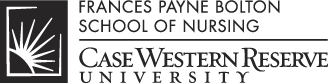 